ARKANSAS AGRICULTURE DEPARTMENT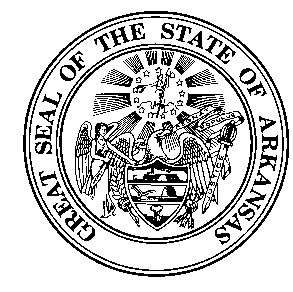 #1 Natural Resources DriveLittle Rock, AR  72205AN EQUAL OPPORTUNITY EMPLOYERJOB OPPORTUNITYOctober 25, 2018STATE’S MINIMUM QUALIFICATIONS:Education/experience requirements:The equivalent of a bachelor’s degree in forestry or a related field.Three years of experience in urban forestry with demonstrated leadership in urban forestry.Must have or attain ISA Arborist certification within six months.Knowledge of:Detailed knowledge & direct experience in tree physiology, arboriculture, & urban forest management strategies & procedures.Economic, Ecological & Social values of urban forests & their measurement.Local government structure, operations, processes & issues.Financial assistance program administration.Training techniques & information transfer to professionals, community officials, business leaders, volunteers, & the public.Computer based-systems for information management & exchange including database, spreadsheet, & word processing.Latest technology related to canopy assessments and their benefits.Ability to:Communicate effectively to liaison with communities, organizations, committees, individuals & media.Organize volunteers and assist with tree board development.Conduct tree inventories and develop tree management plans.Write articles and give interviews to various media.Give presentations and conduct workshops.Preferred Qualifications:Frequent in-state travel is required and some overnight travel.TITLELOCATIONANNUAL SALARYPOSITION #APPLICATION MUST BE RECEIVED BY:Forester/Urban Forestry Partnership CoordinatorDivision: Arkansas Forestry CommissionDepartment: ManagementLocation: CentralHiring Authority: Forestry CommissionUrban Forestry Program Coordinator Krista Kugler-QuinnP.O. Box 10Greenbrier, AR  72058Phone: 479/228-7929E-mail: krista.quinn@agriculture.arkansas.govStandard State of Arkansas employment application required.Apply on line:http://www.arstatejobs.comEntry Level Salary: $40,340Grade GS07Position #: 22088792              November 25, 2018